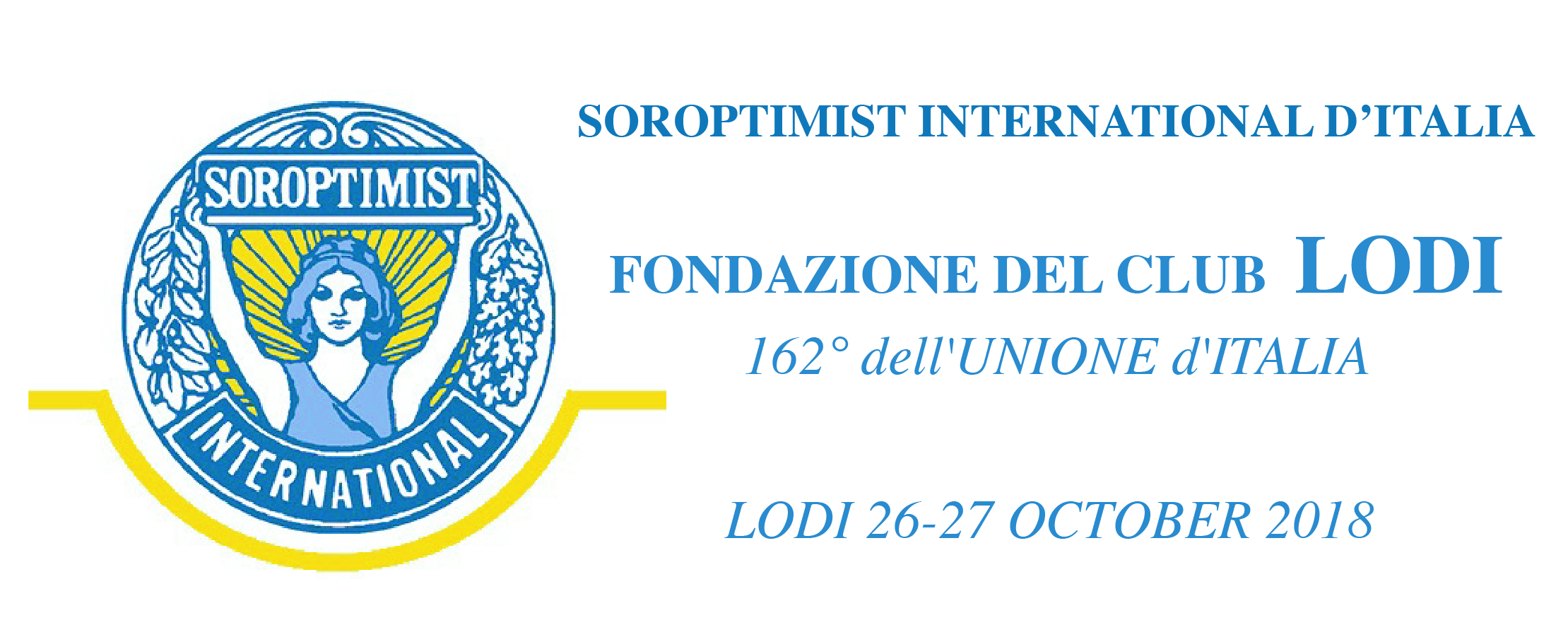 PARTICIPANT REGISTRATION FORMLastNam…………………….…………….              FirstName………………….………………………Address……….………………………………………………………………..……………..Membership Club / role ………..………………………………………………………………………………Partner ….…………………………………………………………………..…………………………………………………Email…………………………….……………………………….Telephone………………………..….……….SUBSCRIPTION FEE. Welcome Dinner - Friday 26th  October – Ristorante Gaffurio, Lodi€ 30,00              - nr. of person…………. – Total      €………………..          
  Light Lunch Saturday 27th October – Ristorante Castello, Lodi€ 25,00            - nr. of person…………. – Total      €………………..
              
 Gala/Foundation Dinner Saturday 27th  October – Ristorante La Coldana, Lodi€ 55,00          - nr. of person…………. – Total         €………………..                    		  _________________________Total bank transfer    €………………..  HOTEL RESERVATIONALBERGO ANELLI -  Via Vignati, 7 - 26900 Lodi  - Tel 0371 421354 - info@albergoanelli.com Special Rate Soroptimist - B&B:single room per night		€  70,00double room per night		€  95,00HOTEL CONCORDE -  Piazzale Stazione 2 - 26900, Lodi - Tel 0371 421322 - lodi@hotel-concorde.it Special Rate Soroptimist - B&B:single room per night		€ 80,00double room per night		€ 90,00 AGRITURISMO CAVRIGO - Cascina Cavrigo 35 – 26900 Lodi – tel 0371 432463 – info@agriturismocavrigo.it Special Rate Soroptimist - B&B:single room per night		€ 70,00double room per night		€ 90,00 PLEASE CONTACT DIRECTLY THE HOTEL FOR RESERVATION AND PAYMENT  asking for the special rate SoroptimistHOW TO REACH USBy Train – Line Milano-Bologna – Stop at Lodi StationBy PLANE – Airports of Linate (35km), Malpensa (100km) – Orio al Serio (65km) INFOSecretariat of Soroptimist d’Italia Club di Lodi – Mrs. Alessandra Calcagnoe-mail: soroptimist.lo@gmail.com	mob +39 335 1286378BOOKING RESERVATION Please send by e-mail, by 5th October 2018 this form filled out in all its parts, with attached copy of the bank transfer, to the secretariat of Lodi Club, and you will receive booking confirmationPAYMENT Bank Transfer to Soroptimist d’Italia Club di LodiIBAN: IT85H0832420301000000192006Code: BIC/SWIFT: ICRAITRR900I authorize the use of my personal data according to the Privacy Act (art.13 of D.Lgs 196/03)Date…………………………………..				Signature………………………………………..ADRESSES:RISTORANTE GAFFURIO, V  Gaffurio 11, LodiFONDAZIONE MARIA COSWAY   Piazza Zaninelli 13 , Lodi ( entrance from the ancient walls)RISTORANTE CASTELLO, Piazza Castello 2, LodiRISTORANTE LA COLDANA, Cascina Coldana  Via privata del Costino ,( ritrovo in Piazzale Medaglie D’Oro)FESTIVAL DELLA FOTOGRAFIA ETICA,  per info: www.festivaldellafotografiaetica.it/dove-e-come